ёКак подготовить FATCAФорма 8966 и другие документы отчетности организаций финансового рынка в программе «Баланс-2Н»ИнструкцияВсего листов: 10Оглавление1	Предисловие	22	Установка программы	23	Общие принципы работы с программой	33.1	Запуск программы	33.2	Начало работы.	33.2.1	Тип создаваемой организации	33.2.2	Сведения об организации	33.3	Должностные лица и представители	43.4	Комплекты отчетности	53.4.1	Добавление комплекта отчетности	54	Работа с документами	64.1	Создание документа и работа с ним	64.2	Поиск в документе	84.3	Подписание документа	84.4	Создание сводного отчета по документу	84.5	Формирование транспортного контейнера	94.5.1	Формирования транспортного файла для документа FATCA, Форма 8966	94.5.2	Формирование транспортного контейнера для документов, передаваемых в налоговые органы РФ	10ПредисловиеНе позднее 31 марта текущего года российские финансовые организации (банки, страховые, брокеры и пр.) должны направить в Налоговую службу США (IRS) отчетность за прошедший год по форме FATCA 8966 в отношении финансовых счетов своих клиентов – резидентов США. Форма направляется только в электронном виде.Кроме этого отчета в состав комплекта отчетности организаций финансового рынка входят следующие документы, сдаваемые в ФНС России через web сервисы «Сообщение о клиенте-иностранном налогоплательщике» и «Отчет об иностранных клиентах»:Уведомление о направлении информации о клиентах – иностранных НП в ИНО.Уведомление о получении запроса от ИНО.Уведомление о регистрации в ИНО.Уведомление при выявлении клиента – иностранного НП.Уведомление и финансовых счетах клиентов – нерезидентов по CRS.Первые 4 документа входят в комплект отчетности каждого квартала и передаются в налоговые органы РФ по мере возникновения необходимости. Последний документ входит в комплект отчетности за 4 квартал.Для подготовки документов организаций финансового рынка можно воспользоваться программой «Баланс-2Н: Подготовка и сдача отчетности» (далее «Баланс-2Н»).Установка программыПеред началом эксплуатации программы, ее необходимо установить на компьютер. Дистрибутив программы «Баланс-2Н» распространяется в виде единого дистрибутива — для первоначальной установки и при обновлении программы. Инструкция по установке программы представлена в документе «Б2Н_Инструкция по установке программы».Общие принципы работы с программойЗапуск программыЗапуск программы осуществляется из пункта меню Пуск → Все программы → Баланс-2 → Баланс-2Н, либо по иконке «Баланс–2Н» на рабочем столе. Сразу после запуска программы на экране появляется заставка (Рис. 1), отображающая процесс выполнения загрузки программы.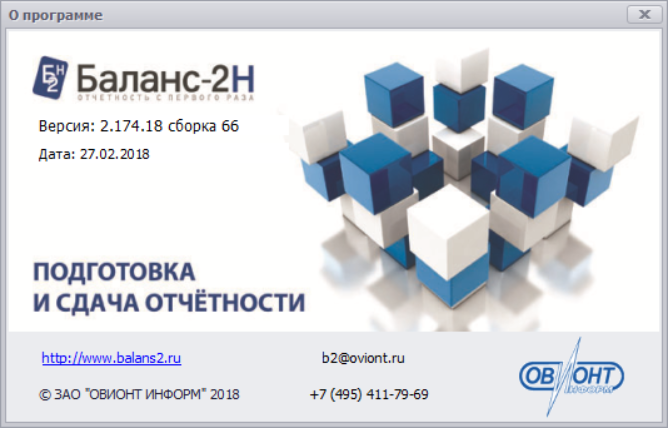 Рис. 1 - Заставка программы «Баланс-2Н»Начало работы. Для начала работы в программе необходимо сначала добавить налогоплательщика, сдающего отчетность. Для этого необходимо установить курсор на строку «Налогоплательщики, сдающие отчетность» в «Навигаторе» и, нажав правой кнопкой мыши, выбрать в контекстном меню пункт « Добавить нового налогоплательщика… F7». Либо нажать кнопку «Добавить» на панели инструментов.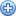 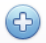 Тип создаваемой организацииУкажите тип создаваемой организации, выбрав нужный пункт из списка. Для организаций финансового рынка (далее ОФР) тип налогоплательщика – кредитная организация. Тип организации влияет на набор документов, доступных для заполнения.Сведения об организацииВыбрав тип организации нажмите «Далее» и на следующем экране заполните сведения об организации по всем закладкам (Рис. 2). При вводе общих сведений обязательно необходимо ввести ИНН и одно из наименований (краткое или полное), остальные данные можно будет ввести позднее. ИНН организации будет проверен и, если в ИНН не пройдет проверку на контрольное число, операция регистрации не будет завершена.Если имеется подключение к Интернету, после ввода ИНН организации нажмите кнопку «Заполнить сведения из ЕГРЮЛ». Часть данных по организации будет заполнена автоматически.После успешного ввода обязательных данных программа попросит проверить ИНН еще раз, так как в дальнейшем поменять его будет нельзя. Если все верно, нажмите «Готово».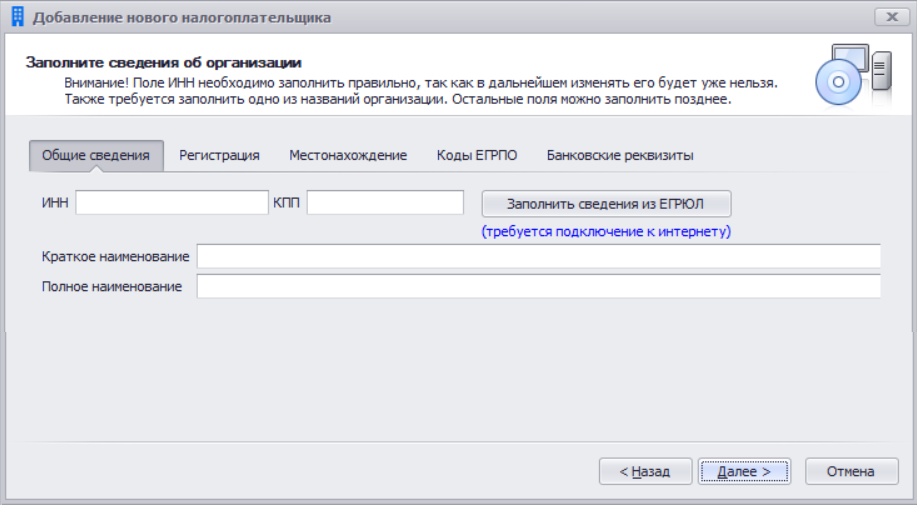 Рис. 2 - Окно ввода сведений об организацииСоздается новая запись об организации, которая появляется в Главном дереве в списке налогоплательщиков, сдающих отчетность.Должностные лица и представителиСогласно действующему законодательству, достоверность представленных в документах сведений должна подтверждаться подписями должностных лиц организации, либо уполномоченного представителя. Перед тем как приступить к подписанию документа, необходимо указать соответствующих должностных лиц в программе. Добавьте в папку «Должностные лица и представители» ФИО руководителя организации и уполномоченных представителей, которые могут подписывать документы на основании выданной доверенности.После ввода данных будет создана новая запись о должностном лице, которая появится в списке должностных лиц организации (Рис. 3).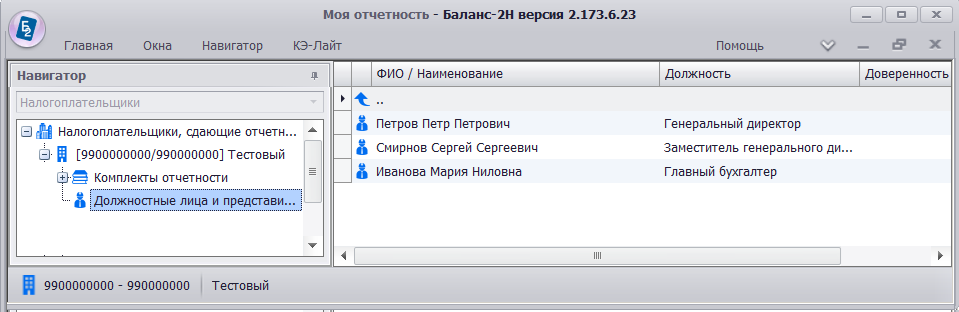 Рис. 3 - Окно со списком должностных лицКомплекты отчетностиДобавление комплекта отчетностиСледующий шаг – это создание комплекта отчетности. Комплект отчетности представляет собой набор форм отчетности организации, распределенный по годам и периодам сдачи и предназначенный для подготовки и хранения отчетности, представляемой в определенный контролирующий орган. Заполните сведения о новом комплекте отчетности в появившемся окне (Рис. 4).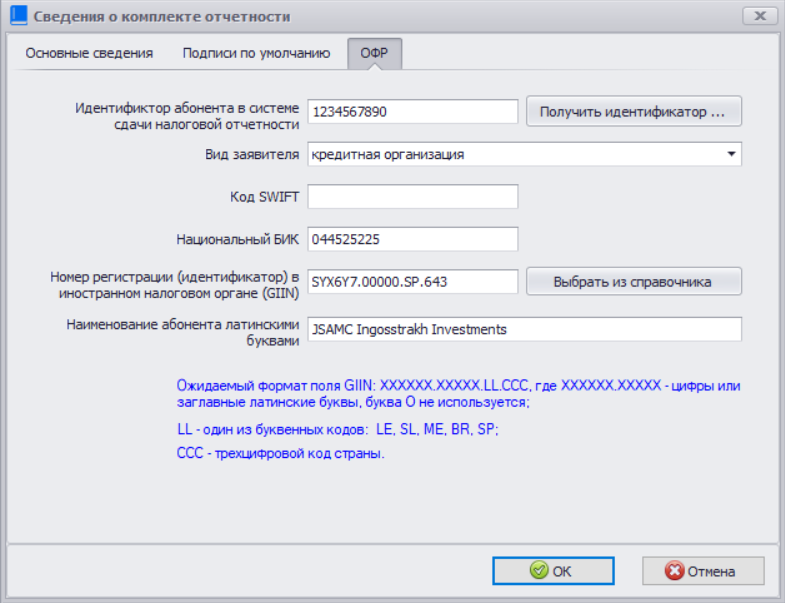 Рис. 4 - Окно «Сведения о комплекте отчетности»Определите тип комплекта, выбрав из списка «Отчетность организаций финансового рынка».Особое внимание уделите заполнению данных на закладке «ОФР».По кнопке «Получить идентификатор…» - получите идентификатор в налоговой службе.Номер регистрации(идентификатор) в иностранном налоговом органе (GIIN) выберите из справочника.Работа с документамиСоздание документа и работа с нимДля того чтобы создать документ необходимо в окне «Моя отчетность» последовательно выполнить следующие действия:В папке «Налогоплательщики, сдающие отчетность» выбрать налогоплательщика, затем –комплект отчетности в ОФР.В комплекте отчетности выбрать год. Нажать на значок .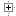 В открывшемся списке периодов отчетности выбрать папку за нужный Вам налоговый период.В правой части окна отображается список документов, доступных для работы в выбранном отчетном периоде (Рис. 5).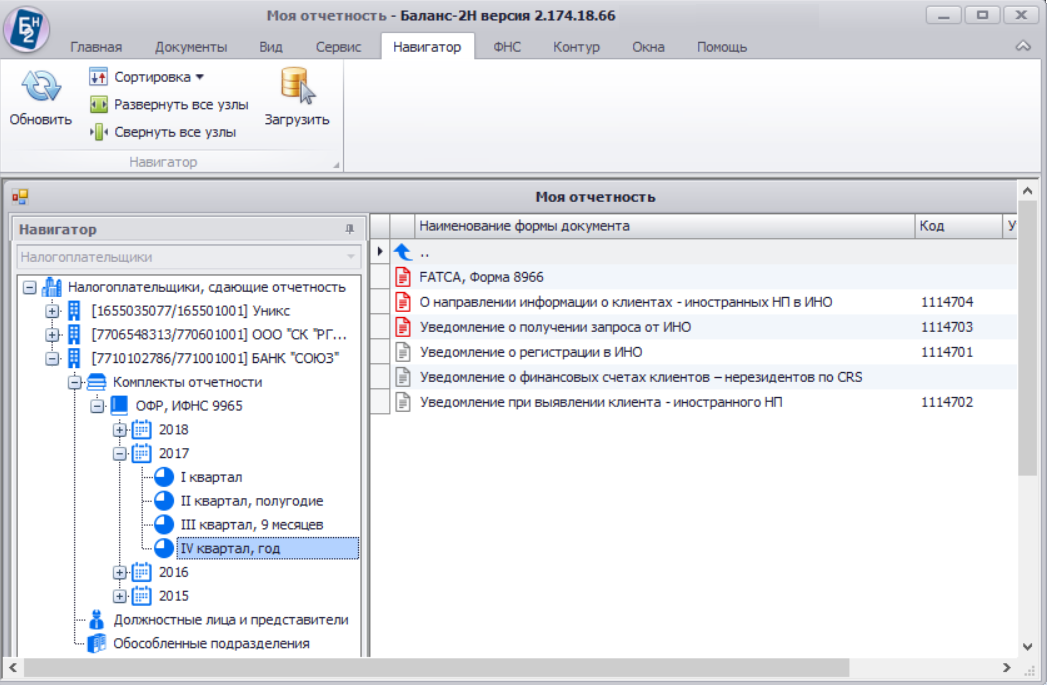 Рис. 5 - Окно со списком документов, доступных для формирования в выбранном отчетном периодеКаждый узел, отмеченный бледно-серым значком , представляет документ, который доступен в данном отчетном периоде, однако еще не создан пользователем.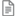 Создайте документ одним из возможных способов.Окно редактора документов (Рис. 6) состоит из двух частей: в верхней части расположено меню, ниже - непосредственно документ. Название документа отображается в заголовке окна. Сам документ состоит из разделов (листов) утвержденной формы документа.При заполнении отчета FATCA, Форма 8966 сначала внимательно изучите инструкцию по работе с различными типами документа, которая находится на первой вкладке формы.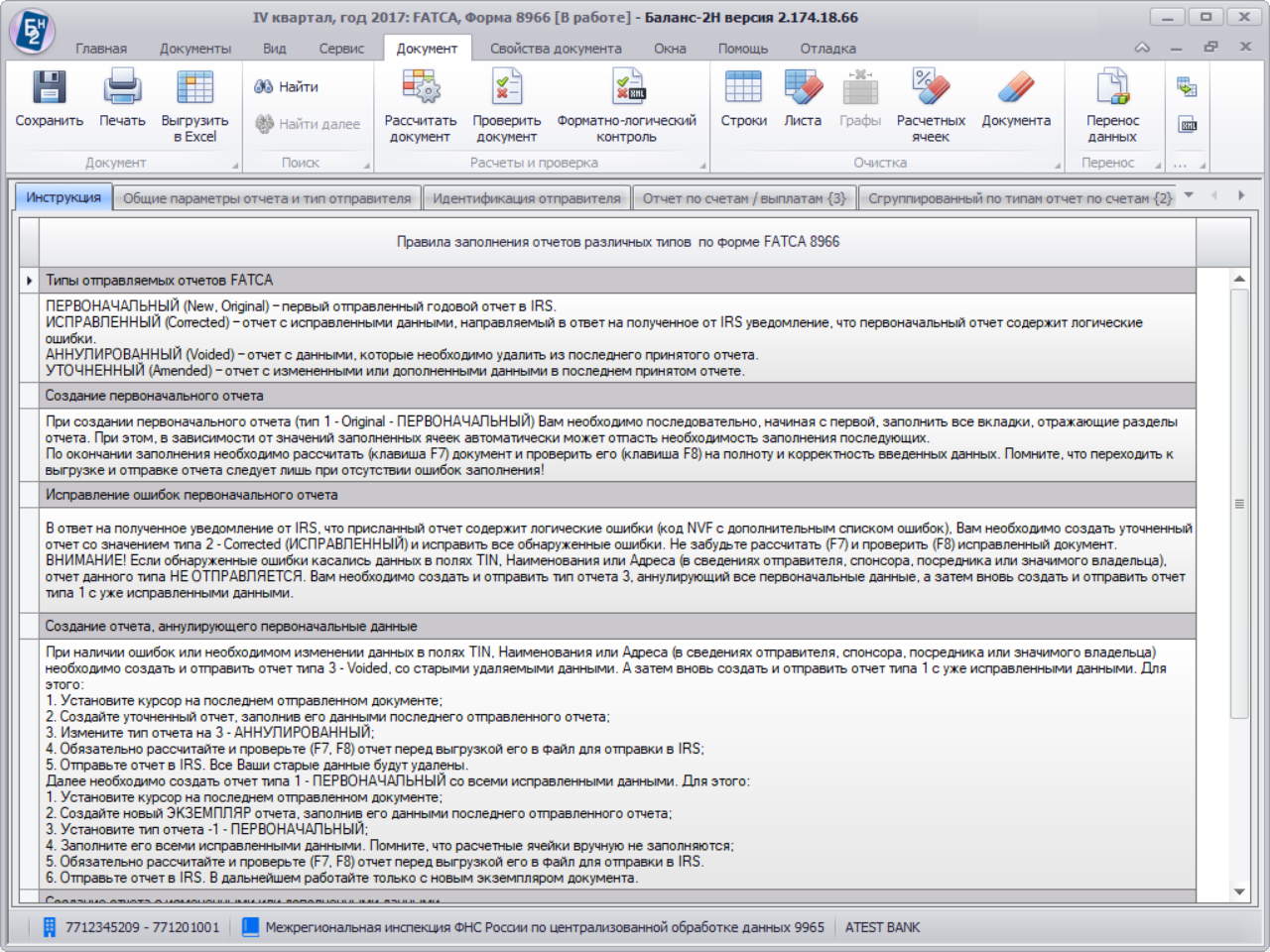 Рис. 6 - Окно редактора документовЗаполните документ данными в соответствии с установленным порядком заполнения конкретной формы, поскольку программа сама подсказывает, что можно и нужно заполнить. Заполнение формы FATCA 8966 в программе ведется с использованием справочников, фильтров-ограничителей и проверок корректности ввода. Для существенного ускорения ввода и минимизации ошибок предусмотрена загрузка данных о клиентах и их счетах из корпоративных систем учета с помощью шаблонного файла MS Excel, а также подготовленного своими средствами xml-файла.Обязательно выполните расчет и проверку документа (кнопки  ,  и ). Программа выполняет проверку документа по более 70 контрольным соглашениям.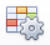 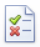 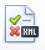 Сохраните данные документа, нажав на панели инструментов кнопку . Значок в строке заполненного документа окрасится в красный цвет  («В работе»).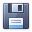 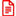 Чтобы подготовленный и проверенный документ передать в контролирующий орган, его надо подписать. Для подписания документа необходимо указать лиц, удостоверяющих сведения, содержащиеся в данном документе, а также проставить дату. Поиск в документеДля поиска данных в документе предусмотрено два режима поиска: поиск строки на текущем листе документа и поиск на всех динамических листах раздела (Рис. 7). Для поиска строки в документе нажмите кнопку   на панели инструментов и определите параметры поиска. В случае успешного поиска курсор будет установлен на ячейке, содержащей заданную строку.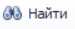 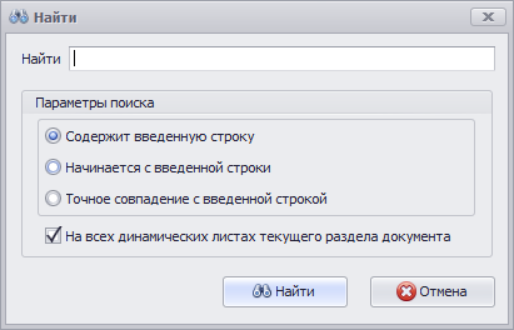 Рис. 7 – Окно определения параметров поискаЧтобы найти следующее вхождение заданной строки, нажмите кнопку  на панели инструментов. Если заданная строка не найдена, на экран выводится соответствующее сообщение.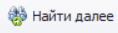 Подписание документа Для подписания документа необходимо:Отметить курсором нужный документ, находящийся в состоянии « В работе», нажать кнопку  на панели инструментов и выбрать пункт « Пометить документ как «Готов к сдаче» или, щелкнув по нему правой кнопкой мыши, выбрать пункт « Пометить документ как «Готов к сдаче»» в выпадающем меню.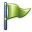 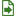 В появившемся окне «Подписи на документе» поставить галочки у лиц, которые в соответствии с утвержденным (рекомендуемым) Порядком заполнения данного документа должны удостоверять, содержащиеся в нем сведения и выбрать из предлагаемого списка ФИО (наименование) этих лиц. Затем, указать дату подписания документа.Утвержденный документ доступен для просмотра, но исключает редактирование. Это предотвращает случайное изменение данных в проверенном документе.Создание сводного отчета по документуПосле того, как все данные введены, пользователь может сформировать сводный отчет, получить который можно, используя функциональную клавишу F7. Сводный отчет можно посмотреть в одноименном разделе экранной формы. Сведения из сводного отчета не выгружаются в транспортный файл и используются для сверки с данными учетной системы.Формирование транспортного контейнераФормирования транспортного файла для документа FATCA, Форма 8966Для формирования транспортного файла установите курсор на документе и выберите в контекстном меню соответствующий пункт. Задайте параметры, необходимые для формирования транспортного файла (Рис. 8)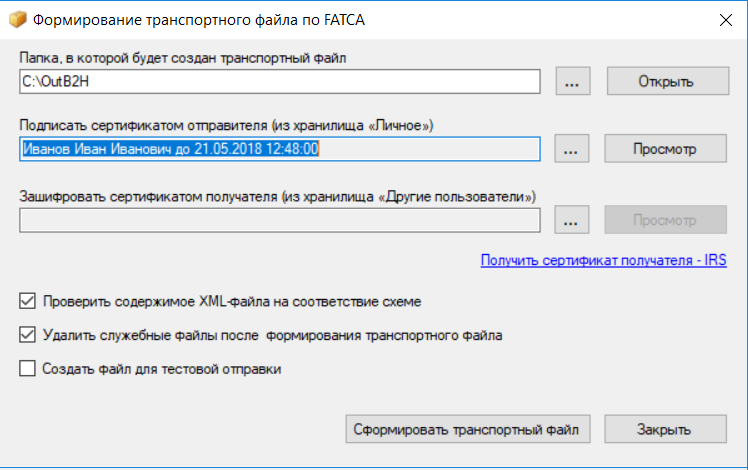 Рис. 8 – Окно формирования транспортного файла по FATCAПрограмма не только формирует транспортный контейнер для отправки в IRS (через IDES), но и обрабатывает ответные сообщения от IRS с переводом на русский язык типа ошибок (пункт контекстного меню «Уведомление по FATCA от IRS»).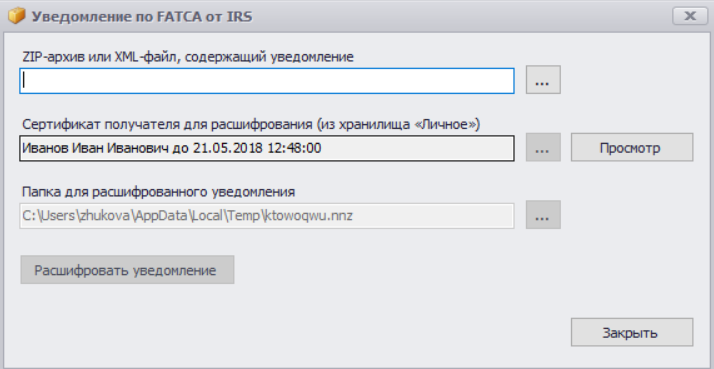 Рис. 9 - -Окно «Уведомление по FATCA от IRSФормирование транспортного контейнера для документов, передаваемых в налоговые органы РФЕсли для документа требуется сформировать транспортный контейнер, необходимо:Установить курсор на документе, для которого надо сформировать транспортный контейнер.Убедиться, что документ имеет статус «Готов к сдаче».Вызвать в контекстном меню команду «Сформировать транспортный контейнер».Заполнить необходимыми данными поля экранной формы (Рис. 10).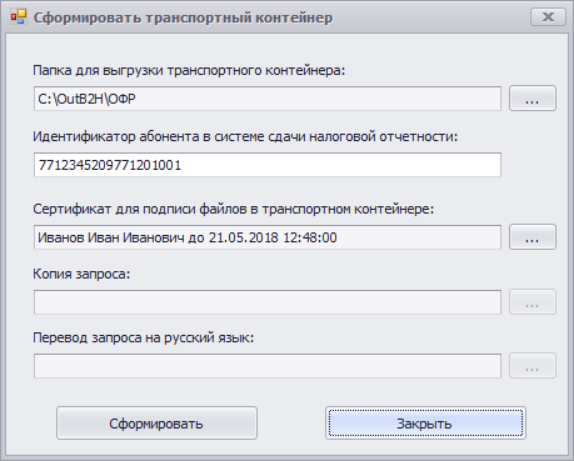 Рис. 10 – Окно формирования транспортного контейнера для документов, передаваемых в налоговые органы РФПосле успешного завершения операции формирования транспортного контейнера документ можно отправлять в контролирующий орган.ИНФОРМАЦИОННЫЕ  ТЕХНОЛОГИИАО «ОВИОНТ ИНФОРМ»